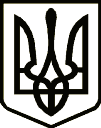                                                                      Україна		       НОСІВСЬКА  МІСЬКА РАДА
                 НОСІВСЬКОГО РАЙОНУ ЧЕРНІГІВСЬКОЇ ОБЛАСТІР І Ш Е Н Н Я(п’ятдесят  восьма  сесія сьомого скликання)18 вересня  2019 року                      м. Носівка	          		  	№16/58/VІІПро затвердження Боженку Анатолію  Івановичу  проекту  землеустроющодо відведення земельної ділянки,цільове призначення якої змінюєтьсята зміна її  цільового призначення	 Відповідно   до  статті  26  Закону України «  Про місцеве самоврядування    в Україні», статті 20  Земельного Кодексу України та розглянувши  проект землеустрою щодо відведення земельної ділянки, цільове призначення якої змінюється, міська рада вирішила:	1. Затвердити Боженку Анатолію Івановичу проект землеустрою щодо відведення земельної ділянки, цільове призначення якої змінюється  з «для  будівництва і обслуговування житлового будинку, господарських будівель і споруд (присадибна ділянка)» на «для будівництва та обслуговування  будівель торгівлі» площею       кадастровий    номер  ХХХХХ   в с. Володькова Дівиця вул. ХХХХ Носівського району  Чернігівської області та змінити її цільове призначення.   	2. Власнику земельної ділянки здійснити реєстрацію  земельної ділянки згідно чинного законодавства.	3. Власнику земельної ділянки дотримуватись виконання умов та вимог зазначених у висновках  уповноважених органів.	4. Контроль за виконанням цього рішення покласти на постійну комісію міської ради з питань земельних  відносин та охорони навколишнього природного середовища. Cекретар міської ради                                                  Л.НЕДОЛУГА